About Ann TaylorAnn plans, implements and evaluates much of WCI’s communication efforts, including social media, advertising, program materials, and the web site. She is also responsible for developing and maintaining stakeholder relationships, writing grants, and seeking contributions of all kinds to support the organization. 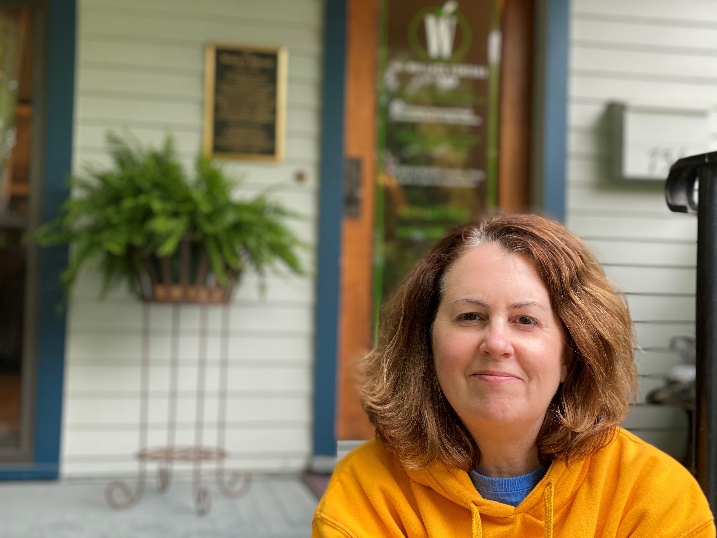 Ann has served several non-profit organizations throughout her career including Iowa State University Extension and Living History Farms. She has a master’s degree in public administration from Drake University. Contact:Ann TaylorVP, Marketing & Resource DevelopmentThe Wallace Centers of Iowaanntaylor@wallace.org 515.243.7063